              от  11  декабря  2017 года №397     Приглашаю Вас принять участие в публичных слушаниях по проекту  Решения Собрания депутатов Карталинского муниципального района «О бюджете Карталинского муниципального района на 2018 год и плановый период 2019 и 2020 годов», которые состоятся 11 декабря 2017 года в 14-00 часов местного времени в большом зале администрации Карталинского муниципального района.     Повестка 38-го внеочередного заседания Собрания депутатов Карталинского муниципального района, которое состоится 11 декабря 2017 года в 14-30 часов местного времени в большом зале администрации Карталинского муниципального района. Прошу не планировать командировки и другие мероприятия в этот день:О прогнозе социально-экономического  развития Карталинского муниципального района на 2018 год и плановый период 2019 и 2020 годов (М.П.Коломиец).О принятии в первом чтении проекта Решения «О бюджете Карталинского муниципального района на 2018 год и плановый период 2019 и 2020 годов» (Д.К.Ишмухамедова, Г.Г. Синтяева).Разное.Председатель Собрания депутатовКарталинского муниципального района                                          В.К.Демедюк 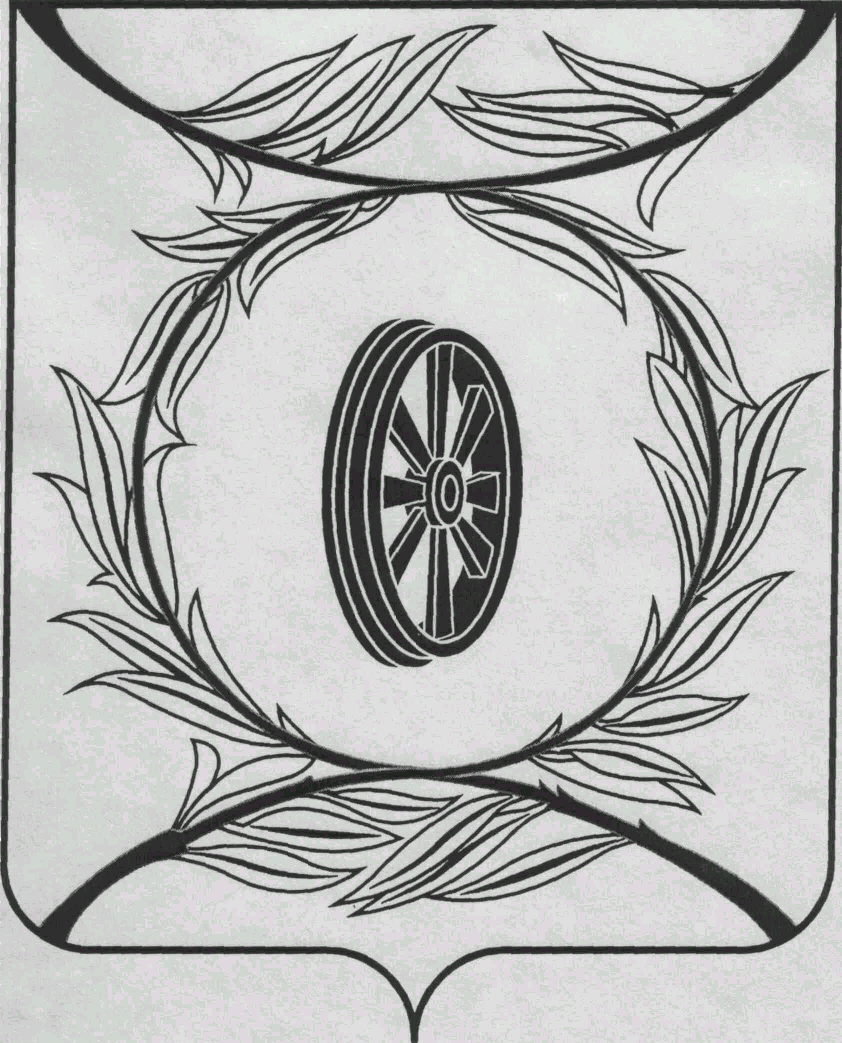 СОБРАНИЕ ДЕПУТАТОВКАРТАЛИНСКОГОМУНИЦИПАЛЬНОГО РАЙОНА457351, Челябинская областьгород Карталы, улица Ленина, 1телефон/факс : (835133)  2-20-57телефон : (835133) 2-28-90от ____ января 2014  года №_____